Boarshaw Primary School – ScienceBoarshaw Primary School – ScienceBoarshaw Primary School – ScienceBoarshaw Primary School – ScienceBoarshaw Primary School – ScienceBoarshaw Primary School – ScienceTopic: PlantsTopic: PlantsTopic: PlantsTopic: PlantsTopic: PlantsYear 2What should I already know?Key KnowledgeVocabularyVocabularyPlants are living things.There are different types of plant.Plants have different parts.Some trees lose their leaves over Winter, others do not.Some plants produce flowers.Parts of a plant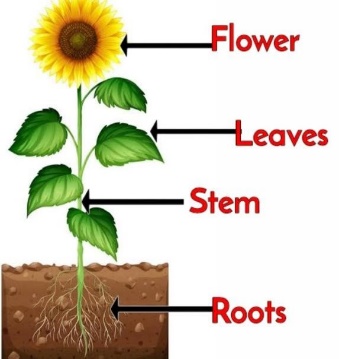 Plant lifecycle.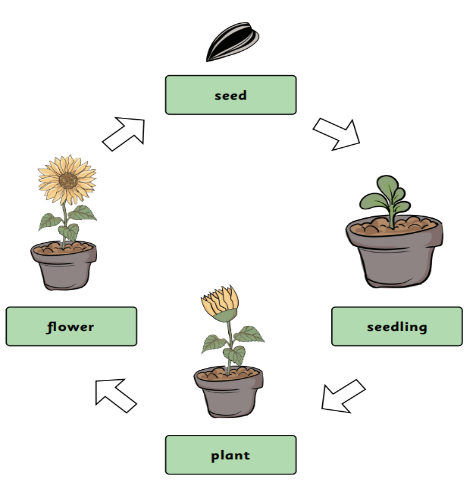 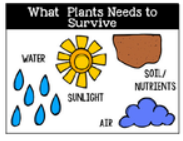 Reproduce-   Create another ‘baby’ the same as the parentGerminate- 	A seed begins to growNutrients- 	Something in food or water that is needed to stay healthyRoot- 	The part of the plant which keeps it in the ground and takes up water and nutrients from the soilStem- 	The part of the plant which supports the leaves and flowersSeedling- 	A baby plant as it grows rom the seedObserve- 	Look carefully and notice thingsRecord- 	Clearly show observations or findings for others to seeTable- 	A way to organise information in columns to make it clearExamine- 	Look really closely atReproduce-   Create another ‘baby’ the same as the parentGerminate- 	A seed begins to growNutrients- 	Something in food or water that is needed to stay healthyRoot- 	The part of the plant which keeps it in the ground and takes up water and nutrients from the soilStem- 	The part of the plant which supports the leaves and flowersSeedling- 	A baby plant as it grows rom the seedObserve- 	Look carefully and notice thingsRecord- 	Clearly show observations or findings for others to seeTable- 	A way to organise information in columns to make it clearExamine- 	Look really closely atKey KnowledgeParts of a plantPlant lifecycle.Reproduce-   Create another ‘baby’ the same as the parentGerminate- 	A seed begins to growNutrients- 	Something in food or water that is needed to stay healthyRoot- 	The part of the plant which keeps it in the ground and takes up water and nutrients from the soilStem- 	The part of the plant which supports the leaves and flowersSeedling- 	A baby plant as it grows rom the seedObserve- 	Look carefully and notice thingsRecord- 	Clearly show observations or findings for others to seeTable- 	A way to organise information in columns to make it clearExamine- 	Look really closely atReproduce-   Create another ‘baby’ the same as the parentGerminate- 	A seed begins to growNutrients- 	Something in food or water that is needed to stay healthyRoot- 	The part of the plant which keeps it in the ground and takes up water and nutrients from the soilStem- 	The part of the plant which supports the leaves and flowersSeedling- 	A baby plant as it grows rom the seedObserve- 	Look carefully and notice thingsRecord- 	Clearly show observations or findings for others to seeTable- 	A way to organise information in columns to make it clearExamine- 	Look really closely atPlants move, take in and give out gases, are sensitive, grow, reproduce, get rid of waste and consume nutrients.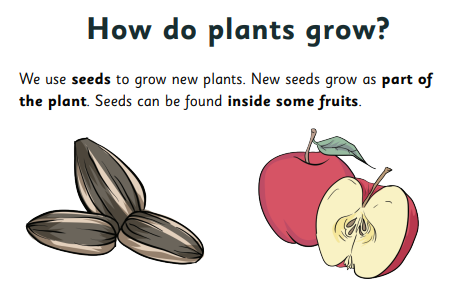 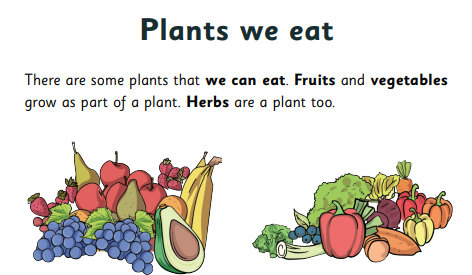 Parts of a plantPlant lifecycle.Reproduce-   Create another ‘baby’ the same as the parentGerminate- 	A seed begins to growNutrients- 	Something in food or water that is needed to stay healthyRoot- 	The part of the plant which keeps it in the ground and takes up water and nutrients from the soilStem- 	The part of the plant which supports the leaves and flowersSeedling- 	A baby plant as it grows rom the seedObserve- 	Look carefully and notice thingsRecord- 	Clearly show observations or findings for others to seeTable- 	A way to organise information in columns to make it clearExamine- 	Look really closely atReproduce-   Create another ‘baby’ the same as the parentGerminate- 	A seed begins to growNutrients- 	Something in food or water that is needed to stay healthyRoot- 	The part of the plant which keeps it in the ground and takes up water and nutrients from the soilStem- 	The part of the plant which supports the leaves and flowersSeedling- 	A baby plant as it grows rom the seedObserve- 	Look carefully and notice thingsRecord- 	Clearly show observations or findings for others to seeTable- 	A way to organise information in columns to make it clearExamine- 	Look really closely atBoarshaw Primary School – Science Boarshaw Primary School – Science Boarshaw Primary School – Science Boarshaw Primary School – Science Boarshaw Primary School – Science Topic:  PlantsTopic:  PlantsTopic:  PlantsYear 2Year 2End of UnitEnd of UnitEnd of UnitEnd of UnitQuestion 1: Which three living processes do plants do? a) Moveb) Growc) Walkd) Reproducee) Don’t knowQuestion 1: Which three living processes do plants do? a) Moveb) Growc) Walkd) Reproducee) Don’t knowQuestion 4: Which three things does a plant need to grow well?a) Water, exercise, windb) Soil, water, windc) Soil, sunlight, waterd) Water, darkness, soile) Don’t knowQuestion 2: 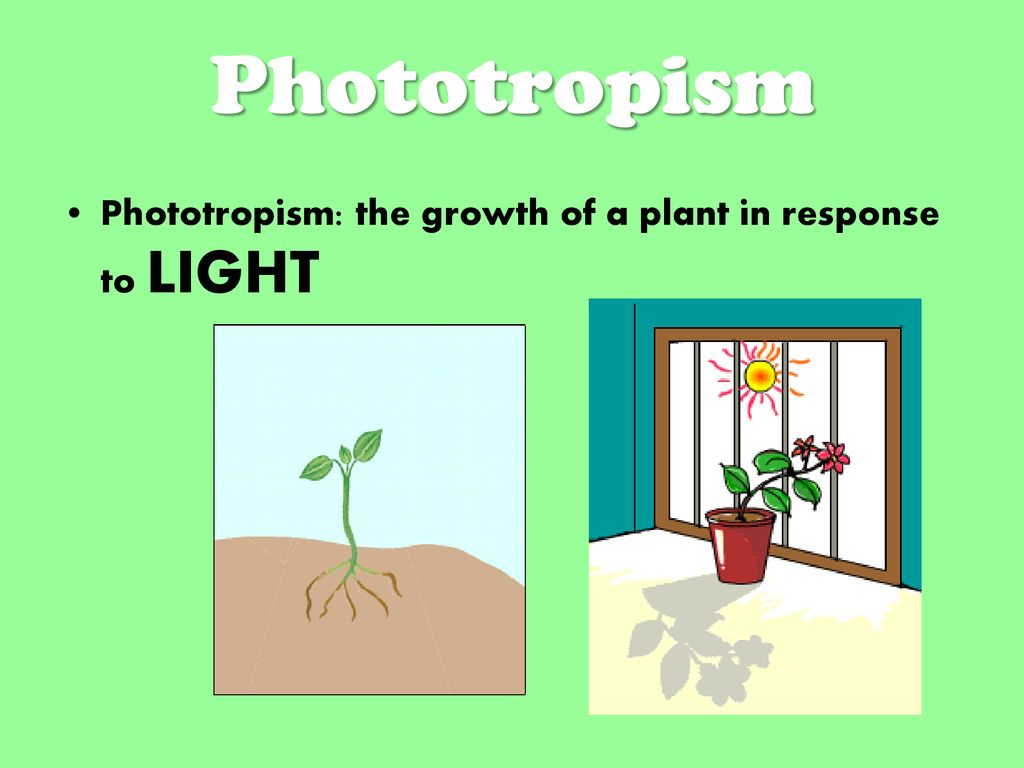 What is happening in this picture?a) The plant has fallen overb) The plant is growing towards the lightc) The roots are not strong enough to keep the plant straightd) The flower is trying to look out of the windowe) Don’t knowQuestion 2: What is happening in this picture?a) The plant has fallen overb) The plant is growing towards the lightc) The roots are not strong enough to keep the plant straightd) The flower is trying to look out of the windowe) Don’t knowQuestion 5: Name three different plants we can eat:Question 3: 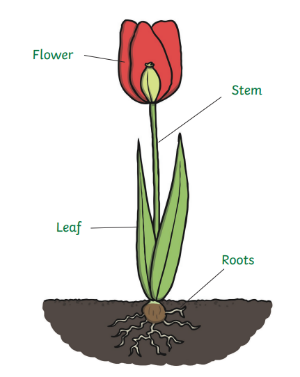 What is the missing label?a) Bulbb) Roots c) Seedd) Stalke) Don’t knowQuestion 3: What is the missing label?a) Bulbb) Roots c) Seedd) Stalke) Don’t knowQuestion 6:  Label the sunflower lifecycle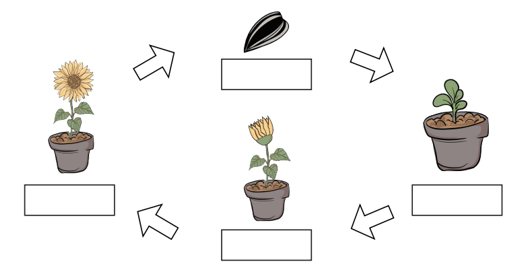 